				SPONSORSHIP REQUEST FORMThank you for your interest in sponsoring the Hanover Soccer Club.Your sponsorship helps Hanover Soccer Club promote sportsmanship and character development within the Hanover community.If you have any questions, please contact Heather Mackie – cell#  443.340.4484In response to requests to further promote our sponsors, we offer several sponsorship options.Web PageAn “online” ad on our web page, www.hanoversoccerclub.net. You will be given a web page ad displayed prominently in random sequence at the top of each page on our website, plus special recognition on our sponsor page, with an ad listing your business name, address, phone number, logo, as well as a link to your own web page.Web traffic on our site records over 5,000 hits per season, including:Families of approximately 600 intramural and travel Hanover Soccer Club playersApproximately 50 visiting travel teams from Southern PennsylvaniaPotentially over 100 tournament opponents from PA and surrounding statesBanners30” X 36” 13 oz. all-weather, vinyl banners, displayed at our Utz Fields location. These banners are white with color vinyl lettering. Variations from the standard can be negotiated with our supplier.Banners are prominently placed surrounding the fields, in full view of:Families of approximately 600 intramural and travel Hanover Soccer Club playersFamilies of approximately 50 visiting travel teams from Southern PennsylvaniaTeam SponsorshipAs in the past, you can sponsor one or more teams in our Intramural Program. With the sponsorship, your business name or logo will be printed on the front of the team’s uniform, which is kept by each child after the end of the season. A picture of your team and a plaque suitable for display in your office is also included. Note: If you have a color preference, please note on the form and know that the availability of colors is on a “first come, first served” basis. Also, if you are requesting a logo print on your jerseys, please note that they will be one color ink only.Team Jerseys are proudly displayed by our soccer players in front of:Families of approximately 600 intramural Hanover Soccer Club playersFamilies, friends, and classmates throughout the Hanover areaIndividual Field SponsorA banner will be placed on each goal of an individual field of your choice. This field will be named after your business. The banners will be visible from all areas of the field. In addition, your business logo and link to your website will be placed on the Hanover Soccer Club website. This is a 1 year deal.Web traffic on our site records over 5,000 hits per season, including:Families of approximately 600 intramural and travel Hanover Soccer Club playersApproximately 50 visiting travel teams from Southern PennsylvaniaPotentially over 100 tournament opponents from PA and surrounding states2017 Sponsorship AgreementPlease complete and return this agreement with payment to:Hanover Soccer Club – Community RepresentativeP.O. Box 254	Hanover, PA 17331	*** If possible, please also scan (both the form and the check) and e-mailto communityrep@hanoversoccerclub.net to help expedite the process. 		(Please Print Clearly)Sponsor Options:                                         Spring 2017                      Fall 2017             1) Website and Field Banner	$165 available through 3/11           $165 Banner Ad displayed at our playing fields.		Includes Web Page Ad for the duration of the season.	Banners will be displayed throughout the entire 3 month season (longer, weather permitting).2) Full Team Sponsorship	                           Fall 2017	                               $330	Your business name displayed on a team’s jersey for a season.                          	              A picture of your team and a display plaque is included.Includes Web Page Ad and Field Banner for the duration of the season.3) Logo – Add-on Option for Team Sponsorship - custom logo to your shirt for         $35Single color only. Multi colored logos will be additional charge.4) Individual Field Sponsor	                                            $1,500.00  Banner Ad displayed at your own designated field. A banner will be placed on the outside of the goals which will be visible to see from all areas of the field. This is a 2 season deal.	  Includes Web Page Ad for 1 yearBanners will be displayed throughout the entire 3 month season I am interested in increasing our visibility by supporting special events like Opening Day and Super Soccer Sunday through:Discount Coupons  		Mascot Visit  			Please copy completed form for your own records. Please make checks payable to:Hanover Soccer Club.    Amount Enclosed $ 	Check # 	Business NameContact NameAddressCity, State, Zip CodePhone NumberE-mail AddressWeb SiteChild Playing Soccer? Please Provide name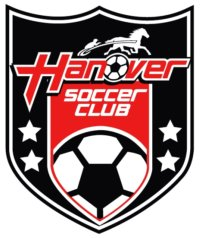 